																Nebenrechnung:Aufgabe:Berechnen Sie wie viele Euro-Paletten-Stellplätze ein 40-Fuß-Container hat und zeichnen Siediese in die Containerskizze ein!Containerskizze:Maßstab: 1:33 1/3 	Originallänge: 12,032 m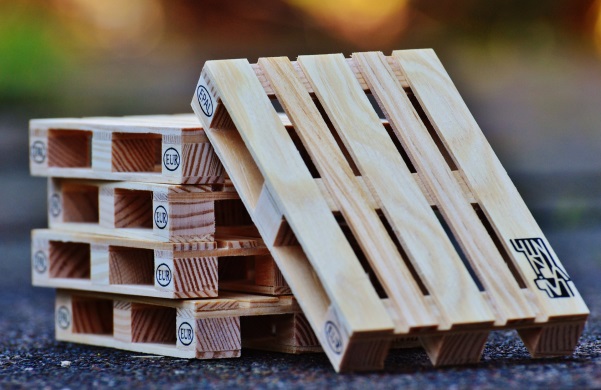 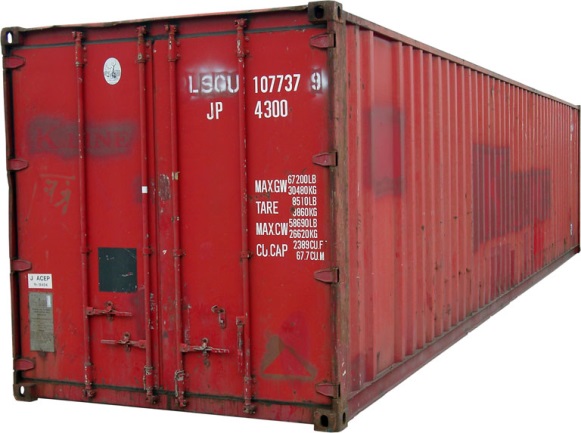 Euro-PaletteAbmessungen: 120 x 80 x 14,4 cm40-Fuß-Seefrachtcontainer MAERSKInnenabmessungen: 12,03 x 2,35 x 2,38 m